ЗВІТ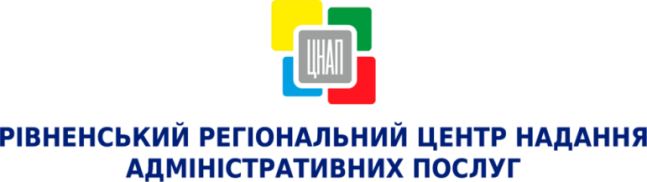 ПРО РОБОТУ УПРАВЛІННЯ ЗАБЕЗПЕЧЕННЯНАДАННЯ АДМІНІСТРАТИВНИХ ПОСЛУГ                        РІВНЕНСЬКОЇ МІСЬКОЇ РАДИ                                ЗА ЛЮТИЙ 2017 РОКУНазва секторуНазва секторуЗагальна кількість суб’єктів звернень до Рівненського регіонального ЦНАПКількість наданих адміністративних послугКількість відмов у наданні адміністративних послугНадані консультаціїНадходження до бюджету, грн.АВРеєстрація, зняття з реєстрації місця проживання на території м. Рівне74117411-222325768.36СВиконавчі органи Рівненської міської ради та інші суб’єкти надання адміністративних послуг20832118202116355526.45СУправління Державного земельного кадастру15615249856330.5DДержавна реєстрація і юридичних осіб та фізичних осіб-підприємців24882488-49762700.00ЕДержавна реєстрація речових прав на нерухоме майно та їх обтяжень10611058321281089.00Всього  Всього  13 19913 2272094 193281 414.31